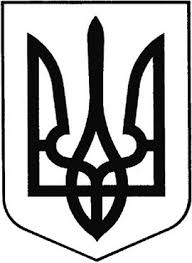 ГРЕБІНКІВСЬКА СЕЛИЩНА РАДАБілоцерківського району, Київської областіВИКОНАВЧИЙ КОМІТЕТРОЗПОРЯДЖЕННЯвід 14 лютого 2022 року                смт Гребінки                                  № 10-ОДПро скликання пленарного засідання чотирнадцятої чергової сесії Гребінківської селищної ради VIII скликанняВідповідно до ч. 4 та 5 ст.46 та ч. 8 ст. 59 Закону України «Про місцеве самоврядування в Україні»:Скликати пленарне засідання чотирнадцятої чергової сесії Гребінківської селищної ради VIII скликання, 24 лютого 2022 року о 16 год. 00 хв. у актовій залі Гребінківської селищної ради за адресою: пр. Науки буд. 2, смт Гребінки, Білоцерківський район, Київська область з проєктом порядку денного:1.1.	Про затвердження порядку денного чотирнадцятої чергової сесії Гребінківської селищної ради VIII скликання 1.2.	Про затвердження на посаду керуючого справами (секретаря) виконавчого комітету Гребінківської селищної ради VIII скликання1.3.	Про внесення зміни до персонального складу виконавчого комітету Гребінківської селищної ради  VIII скликанняДоповідає: ЗАСУХА Р.В. – селищний голова1.4.	Про затвердження передавальних актів щодо передачі активів (нерухоме, рухоме та інше окремо визначене майно) та пасивів від відділу культури, туризму, молоді та спорту до відділу освіти Гребінківської селищної ради  1.5.	Про передачу мережі клубних та бібліотечних закладів від відділу культури, туризму, молоді та спорту до відділу освіти Гребінківської селищної ради  Доповідає: ВАСЮЩЕНКО О.А. – перший заступник селищного голови, голова комісії з питань реорганізації Відділу культури, туризму, молоді та спорту  Гребінківської селищної ради шляхом приєднання до відділу освіти1.6.	Про звіт начальника відділу культури, туризму, молоді та спорту Гребінківської селищної ради за рік роботиДоповідає: БАБЕНКО В.В. – начальник відділу культури, туризму, молоді та спорту1.7.	Про затвердження Положення про відділ освіти Гребінківської селищної ради1.8.	Про заслуховування звіту роботи Відділу освіти Гребінківської селищної ради VIII скликання за 2021 рік Доповідає: ТКАЧЕНКО Л.В. – начальник відділу освіти1.9.	Про заслуховування звіту роботи Відділу соціального захисту та соціального забезпечення населення Гребінківської селищної ради за 2021 рік Доповідає: ЛИСАК О.М. – начальник відділу соціального захисту та соціального забезпечення населення1.10.	Про заслуховування звіту роботи Служби у справах дітей та сім’ї  Гребінківської селищної ради за 2021 рік Доповідає: АНАШКІНА-ВІТЧЕНКО А.А. – начальник служби у справах дітей та сім’ї 1.11.	Про заслуховування звіту директора КНП «Гребінківська центральна лікарня»1.12.	Про затвердження порядку, складання, затвердження та контролю виконання фінансового плану КНП «Гребінківська центральна лікарня»1.13.	Про затвердження фінансового плану та штатного розпису КНП «Гребінківська центральна лікарня» на 2022 рікДоповідає: ГОЛУБ О.А. – директор КНП «Гребінківська центральна лікарня»1.14.	Про затвердження бюджетного регламенту Гребінківської селищної ради на 2022 рік.1.15.	Про заслуховування звіту роботи Відділу фінансів Гребінківської селищної ради VIII скликання за 2021 рік 1.16.	Про затвердження звіту виконання селищного бюджету Гребінківської селищної територіально громади за 2021 рік.1.17.	Про внесення змін до рішення від 21.12.2021 року № 315-12-VIII «Про бюджет Гребінківської селищної територіальної громади на 2022 рік» (код 1054000000)Доповідає: ОЛІЙНИК І.В. – начальник відділу фінансів1.18.	Про затвердження розпоряджень Гребінківського селищного голови 1.19.	Про розробку Стратегії розвитку Гребінківської селищної територіальної громади на 2023-2030 рокиДоповідає: ТИХОНЕНКО О.В. – начальник відділу загально-організаційної роботи та управління персоналом1.20.	Про внесення змін до Програми соціально-економічного розвитку Гребінківської селищної територіальної громади на 2022 рікДоповідає: РУДЕНКО В.М. – начальник відділу економічного розвитку, житлово-комунального господарства, капітального будівництва та інфраструктури1.21.	Про передачу майна комунальної власності в господарське відання до КП «Гребінківське ЖКГ»Доповідає: ЗАСУХА Р.В. – селищний голова1.22.	Про внесення змін до персонального складу комісії з питань техногенно-екологічної безпеки та надзвичайних ситуацій Гребінківської селищної радиДоповідає: ВАСЮЩЕНКО О.А. – перший заступник селищного голови1.23.	Про внесення змін до рішення Гребінківської селищної ради № 247-09-VIII від 07.10.2021 року «Про затвердження переліку адміністративних послуг, які надаються через відділ центру надання адміністративних послуг виконавчого комітету Гребінківської селищної ради»Доповідає: ЗБАРАЩЕНКО Н.С. – начальник відділу надання адміністративних послуг1.24.	Про передачу в оренду нежитлової будівлі по вул. Мічуріна, 50 с. Лосятин Білоцерківського району Київської області1.25.	Про включення та затвердження до Переліку другого типу об’єктів комунального майнаДоповідає: ВОРОНІНА Н.В. – начальник відділу з питань земельних відносин та архітектури1.26.	Про заслуховування звіту старости Дослідницького старостинського округу Гребінківської селищної територіальної громади за 2021 рікДоповідає: ФЕДОРЕНКО В.П. – староста Дослідницького старостинського округу1.27.	Про заслуховування звіту старости Саливонківсько-Новоселицького старостинського округу Гребінківської селищної територіальної громади за 2021 рікДоповідає: ЛАГУТА Л.А. – староста Саливонківсько-Новоселицького старостинського округу1.28.	Про заслуховування звіту старости Лосятинсько-Соколівського старостинського округу Гребінківської селищної територіальної громади за 2021 рікДоповідає: КЛОПЕНКО П.О. – староста Лосятинсько-Соколівського старостинського округу1.29.	Про заслуховування звіту голови постійної комісії з питань фінансів, бюджету, планування, соціально-економічного розвитку, інвестицій та міжнародного співробітництва за 2021 рікДоповідає: ГРИГОРЧУК Л.В. – голова постійної комісії з питань фінансів, бюджету, планування, соціально-економічного розвитку, інвестицій та міжнародного співробітництва1.30.	Про заслуховування звіту голови постійної комісії з питань комунальної власності, житлово-комунального господарства, енергозбереження та транспорту, торгівлі за 2021 рік Доповідає: ЛЯШОК В.А. – голова постійної комісії з питань комунальної власності, житлово-комунального господарства, енергозбереження та транспорту, торгівлі1.31.	Про заслуховування звіту голови постійної комісії з питань прав людини, законності, депутатської діяльності, етики та регламенту   Доповідає: ТКАЧЕНКО К.А. - голова комісії з питань прав людини, законності, депутатської діяльності, етики та регламенту1.32.	Земельні питанняДоповідає: ВАСЬКОВСЬКА Л.П. – спеціаліст І категорії – землевпорядник відділу з питань земельних відносин та архітектури1.33.	РІЗНЕ2.	Начальнику відділу загально-організаційної роботи та управління персоналом виконавчого комітету Гребінківської селищної ради ТИХОНЕНКО Олені Володимирівні забезпечити масковий режим та дотримання карантинних вимог щодо дистанції при розміщенні депутатів.3.	Начальнику відділу загально-організаційної роботи та управління персоналом апарату виконавчого комітету Гребінківської селищної ради ТИХОНЕНКО Олені Володимирівні, забезпечити розміщення інформації про дане розпорядження на офіційному сайті Гребінківської селищної ради.4.	Контроль за виконанням даного розпорядження залишаю за собою.Селищний голова                       (підпис)                               Роман ЗАСУХА    